2017年内蒙古乌兰察布教师招聘考试学科专业知识《音乐》真题一、单项选择题。下列各题的备选答案中，只有一项最符合题意，请根据题干要求选择正确答案。1、体现情感态度与价值观教学目标（  ）。A、了解音乐要素有效地促进学生审美能力的形式与发展B、根据自己的生活经验认识音乐的社会功能C、通过参与音乐社会实践活动为音乐和创造能力的进一步发展奠定基础D、培养音乐兴趣，有继续探索本民族音乐文化的愿望2、兴趣是学习音乐的基本动力，音乐教育以（  ）为核心主要作用于人的情感世界。A、表现B、探索C、模仿D、审美3、国际标准音在五线谱高音谱表的（  ）。A、第一线上B、第二间上C、第二线上D、第四线上4、下列属于变化全音的是（  ）。A、E-FB、C-DC、G-AD、#F-bA5、属于复拍的是（  ）。A、2/4B、3/4C、6/8D、7/46、下列属于减四度的是（  ）。A、bE-AB、E-AC、#F-bAD、G-B 7、音乐术语中“Largo”表示（  ）。A、庄板B、广板C、小快板D、慢板8、大三和弦的五音升高半音（  ）。A、小三和弦B、增三和弦C、大三和弦D、减三和弦9、与增六度互为等音程的是（  ）。A、小七度B、大七度C、减七度D、倍减七度10、减减七和弦的第三转位的结构是（  ）。A、增二度+小三度+大三度B、增二度+小三度+小三度C、小二度+大二度+小三度D、增二度+大三度+小三度11、D调同宫系统调是（  ）。A、B羽调B、bE角调C、D宫调D、G徴调12、B大调同主音小调调号是（  ）。A、两个降号B、五个升号C、两个升号D、五个降号13、小小七和弦的五音降低半音是（  ）。A、大小七和弦B、大大七和弦C、减小七和弦D、减大七和弦14、增二度是以下哪个调式的特殊音程？（  ）A、多利亚调式B、和声调式C、伊奥尼亚D、弗里吉亚15、中国民族调式中的7被称作（  ）。A、闰B、清角C、变宫D、变徴16、同为三个升号的关系大小调是（  ）。A、bE大调和#f小调B、A大调和a小调C、D大调和d小调D、A大调和#f小调17、在bA和声大调中构成增二度的两个音分别是（  ）。A、F-#GB、G-bAC、bE-#FD、bF-G18、在基础和声中，除了主音、属音外，确定性调式作用的有（  ）。A、导音B、下属音C、中音D、上主音19、哪个和弦既不和谐又有收缩感要解决（  ）。A、大三和弦B、增三和弦C、减三和弦D、小三和弦20、下列词语中不是描述旋律进行方向的是（  ）。A、平行B、上行C、中行D、下行21、d和声小调中属七和弦的性质是（  ）。A、小小七和弦B、大小七和弦C、减小七和弦D、减减七和弦22、在解决七和弦时，第VII级和第II级需要进行到第（  ）级。A、IVB、IC、VD、III23、感受与欣赏是重要学习领域，以下不属于其教学内容的是（  ）。A、音乐与姊妹艺术B、音乐体裁与形式C、音乐情绪与情感D、音乐风格与流派24、高中教学方法目标（  ）。A、体验B、比较C、探究D、合作25、音乐听觉不包括（  ）。A、音高B、音色C、音强D、音数26、以下不属于单拍子的是（  ）。A、2/4B、3/4C、9/8D、1/427、与力度无关的是（  ）。A、crescB、accelC、sfD、dim28、属于协和音程的是（  ）。A、大三度B、增四度C、纯五度D、小六度29、以下属于A大调近关系大小调的是（  ）。A、EB、bC、#CD、#F30、最早提出寓教于乐的美学家是（  ）。A、柏拉图B、亚里士多德C、贺拉斯D、普洛丁31、艺术创作的源泉（  ）。A、想象B、生活C、情感D、联想32、中国近代音乐教育家有着少年风流倜傥、青年为人师表、中年皈依佛门奇特人生经历的人是（  ）。A、赵元任B、李叔同C、曾志忞D、沈心工33、巩固音乐主题，加深听众对音乐主题的印象和记忆的旋律手法是（  ）。A、重复法B、展开法C、模仿法D、对比法34、运用螺蛳结顶的创作手法的是（  ）。A、《金蛇狂舞》B、《阳关三叠》C、《渔光曲》D、《黄河船夫曲》35、（  ）是使用讥讽和嘲笑手段揭露消极落后式反动事物的歌曲。A、抒情歌曲B、诙谐歌曲C、讽刺歌曲D、叙事歌曲36、担任中国第一任音乐学校国立音专校长的是（  ）。A、萧友梅B、黄自C、任光D、刘天华37、创作《游击队歌》和《森吉德玛》的是（  ）。A、贺绿汀B、丁善德C、冼星海D、杜鸣心38、《看天下劳苦人民都解放》是歌剧（  ）等选段。A、《白毛女》B、《洪湖赤卫队》C、《江姐》D、《刘胡兰》39、西方音乐最早的文献记载是从文学作品（  ）开始的。A、《荷马史诗》B、《伊索寓言》C、《被束缚的普罗米修斯》D、《美狄亚》40、古希腊的乐谱形式是（  ）。A、数字B、字母C、文字D、符号41、格里高利圣咏是（  ）声部的经文歌。A、四B、三C、单D、双42、勃艮第乐派以杜费和（  ）为首。A、奥克冈B、班舒瓦C、若斯坎D、拉索43、天主教礼拜仪式上所用的中大型声乐（  ）。A、歌剧B、弥撒C、小夜曲D、洛羽44、歌剧产生于（  ）。A、德国B、法国C、意大利D、奥地利45、世界上第一个用管乐演奏的是（  ）。A、巴赫B、亨德尔C、蒙特•威尔第D、普契尼46、被称为芬兰音乐之父的是（ ）。A、格林卡B、帕修斯C、西贝柳斯D、斯美塔那47、处在强拍地位的和弦外音是（  ）。A、倚音B、延留音C、经过音D、先现音48、G音在以下大小调中属于稳定音级的是（  ）。A、g小调B、e小调C、F大调D、C大调49、义务教育2011版中表现领域所包含的内容为（  ）。A、演奏B、演唱C、综合性艺术表演D、识读乐谱50、四部和声进行中减三和弦可以重复（  ）。A、三音B、根音或五音C、三音或五音D、根音或三音51、D大调终止四六和弦的最低音是（  ）。A、DB、#FC、AD、F52、T-D7-T的和弦序列进行属于（  ）。A、正格进行B、补充进行C、阻碍进行D、变格进行53、主题—主题1—主题2—主题3……这一结构属于（  ）。A、变奏B、回旋C、回旋奏鸣D、奏鸣曲式54、下列为回旋曲式的是（  ）。A、A-B-AB、A-B-A-C-AC、A-A1-A2-A3D、A-B-C55、《辽阔的草原》是蒙古族（  ）歌曲。A、短调B、长调C、呼麦D、小调56、河北民歌《小白菜》的民歌种类属于（  ）。A、吟唱B、谣曲C、时调D、山歌57、探戈舞的节奏特点是（  ）。A、三连音B、附点节奏C、后十六节奏D、切分节奏58、《大河之舞》是爱尔兰传统（  ）。A、歌剧B、音乐剧C、踢踏舞剧D、喜剧59、歌舞伎是（  ）的传统音乐形式。A、日本B、朝鲜C、韩国D、印度60、被称为印度小提琴的是（  ）。A、风笛B、萨朗吉C、卡曼贾D、排箫61、《哎呦，妈妈》是（  ）民歌。A、印度B、印度尼西亚C、朝鲜D、日本62、下列属于日本传统乐器的是（  ）。A、三味线B、伽倻琴C、甘美兰D、马林巴63、（  ）说兴于诗，立于礼，成于乐。将音乐看作是培养人，塑造人的工具。A、庄子B、孟子C、孔子D、老子64、余音绕梁的说法是对（  ）的赞美。A、秦青B、韩娥C、薛谭D、李延年65、目前所知中国最早的琵琶曲是（  ）。A、《海青拿天鹅》B、《十面埋伏》C、《月儿高》D、《普庵咒》二、多项选择题。下列各题的备选答案中，至少有两项符合题意，请根据题干要求选择正确答案，多选、少选或错选均不得分。66、以下是德沃夏克作品的是（  ）。A、《水妖》B、《被出卖的新娘》C、《自新大陆》D、《母亲教我的歌》67、20世纪六人团成员有（  ）。A、德彪西B、韦伯C、米约D、普朗克68、下面哪些是普契尼歌剧（  ）。A、《艺术家的生涯》B、《托斯卡》C、《图兰朵》D、《茶花女》69、以下是匈牙利音乐家的是（  ）。A、柯达伊B、格里格C、巴托克D、李斯特70、以下是威尔第作品的是（  ）。A、《费加罗的婚礼》B、《阿依达》C、《弄臣》D、《蝴蝶夫人》71、浪漫主义时期作曲家是（  ）。A、西贝柳斯B、勃拉姆斯C、瓦格纳D、拉威尔72、维也纳古典乐派有（  ）。A、贝多芬B、柴可夫斯基C、海顿D、巴赫73、巴洛克时期重要的宗教声乐体裁有（  ）。A、歌剧B、清唱剧C、受难曲D、康塔塔74、蒙特·威尔第作品包括（  ）。A、《阿丽安娜》B、《达芙妮》C、《波佩亚加冕》D、《威廉•退尔》75、中世纪世俗艺人有（  ）。A、游吟诗人B、恋诗歌手C、名歌手D、流浪艺人76、聂耳作品有（  ）。A、《卖布谣》B、《梅娘曲》C、《义勇军进行曲》D、《毕业歌》77、华彦钧的琵琶曲有（  ）。A、《昭君出塞》B、《大浪淘沙》C、《二泉映月》D、《龙船》78、以下哪些是近代作曲家刘炽的作品（  ）。A、《大地颂》B、《红旗颂》C、《祖国颂》D、《让我们荡起双桨》79、属于近代歌剧的有（  ）。A、《白毛女》B、《小二黑结婚》C、《红色娘子军》D、《教我如何不想他》80、《黄河大合唱》乐章是（  ）。A、《黄河之水天上来》B、《歌唱祖国》C、《黄河怨》D、《河边对口曲》81、以下哪些是黎锦晖儿童歌舞剧（  ）。A、《小小画家》B、《春游》C、《葡萄仙子》D、《光明行》82、明清四大声腔（  ）。A、昆山曲B、海盐曲C、余姚曲D、弋阳曲83、隋代开皇初定七部乐（  ）。A、安国伎B、高昌伎C、龟兹伎D、清商伎84、以下是关汉卿元杂剧的作品是（  ）。A、《拜月亭》B、《窦娥冤》C、《西厢记》D、《丽春堂》85、对应正确的是（  ）。A、《红河谷》——加拿大B、《故乡的亲人》——美国C、《阿里郎》——日本D、《剪羊毛》——朝鲜86、俄罗斯民歌（  ）。A、《纺织姑娘》B、《三套车》C、《重归苏莲托》D、《伏尔加船夫》87、以下属于非洲乐器的是（  ）。A、盖那笛B、鼓C、姆比拉D、马林巴88、亚洲音乐文化区分哪些文化区（  ）。A、东亚B、东南亚C、西亚D、南亚89、吹管乐器有（  ）。A、笙B、箜篌C、锣D、箫90、以下是维吾尔族乐器的是（  ）。A、手鼓B、都塔尔C、热瓦普D、葫芦丝91、汉族歌舞的舞蹈形式有（  ）。A、弦子B、秧歌C、采茶舞D、花鼓92、弹拨类乐器有（  ）。A、琵琶B、古琴C、阮D、三弦93、戏曲有（  ）。A、京韵大鼓B、豫剧C、川剧D、黄梅戏94、“花儿”几个流行地区（  ）。A、陕西B、青海C、宁夏D、甘肃95、乐句的内容结构型式通常可以划分为（  ）。A、乐句B、乐节C、乐汇D、乐思96、演唱形式有（  ）。A、独唱B、重唱C、轮唱D、合唱97、戏剧根本特征是（  ）。A、戏剧行动B、戏剧冲突C、戏剧语言D、戏剧表情三、判断题。请对下列命题做出判断。98、义务教育阶段的音乐课应当是面向全体学生的一门必修课。（  ）99、凡是变化音程，都是不协和音程。（  ）100、和声小调的属三和弦是大三和弦。（  ）101、音乐织体按声部多少可分为单声部和多声部两大类。（  ）102、对学生音乐学习的评价就是考察课程内容所涉及的知识与技能方面的要求。（  ）103、四部和声中，高音部、低音部称作外声部，次中音部和中音部称作内声部。（  ）104、蔡元培提出“以美育代替宗教”的主张。（  ）105、模仿说艺术起源于人类对自然或现实生活的模仿。（  ）106、前奏也称作引子，应用于曲式主体结构。（  ）107、乐段是构成一首乐曲的一个具有特征的基本结构单位。它能表达出相对完整的意义，如同文章中的一句话一样。（  ）108、有两个乐句构成的乐段，上下句的开始部分一样，这样的乐段称之为重复性乐段。（  ）109、曲式通常指音乐作品的结构形式。（  ）110、京剧“麒派”唱腔的代表人物是尚小云。（  ）111、《梁祝》小提琴协奏曲的音乐素材主要来自越剧。（  ）112、亚洲音乐优美绚烂，十分丰富，有着多样的音阶调式。（  ）113、欧洲音乐家创作了大量的体裁多样、章法严谨、内容丰富、思想深刻、极富有表现力和感染力的作品。（  ）114、“八音”是唐代开始的乐器分类法，包括“金、土、石、草、丝、木、竹、匏”。（  ）115、魏末音乐理论家嵇康创作的音乐美学理论《声无哀乐论》，对后世产生了深远影响。（  ）116、门德尔松是巴黎音乐学院创始人。（  ）117、德国音乐大师贝多芬是西方音乐从浪漫走向现代时期的过渡人物。（  ）注：本试题来源于考生回忆及网络仅供参考！（金标尺教育收集整理）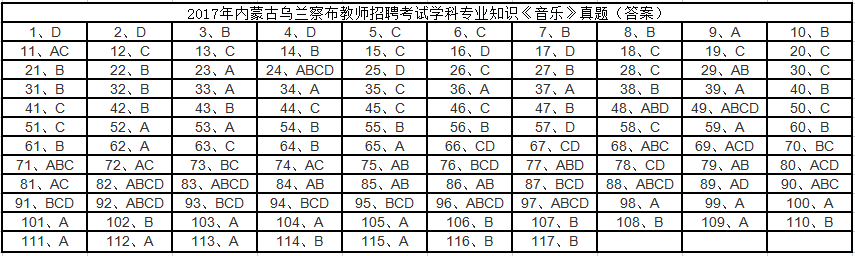 